ESPECIE SIN VALOR-SOLICITUD DE CAMBIO DE JORNADAGuayaquil, fecha en la que registra la solicitud del 2024. Señor Mgs.Carlos Xavier Ayllon LinaresRectorInstituto Superior Tecnológico Vicente RocafuerteEn su Despacho.De mi consideración;Yo, APELLIDOS Y NOMBRES DEL ESTUDIANTE portador (a) de la cédula de ciudadanía número NÚMERO DE CÉDULA, solicito a usted muy respetuosamente, me conceda la autorización para cambiar de la jornada JORNADA EN LA QUE OBTUVO SU CUPO a la jornada JORNADA EN LA QUE DESEA CURSAR ESTUDIOS en la carrera de Tecnología Superior en NOMBRE DE LA CARRERA EN LA QUE OBTUVO SU CUPO. Amparo mi solicitud debido a que,…..(detalle las causas de su requerimiento) Agradeciendo de antemano la atención que se sirva dar al presente.Atentamente;Firma escaneada de color azulNombre: Nombre y apellidosC.I. Número de cédulaCorreo: Dirección de correo vigenteTeléfono celular: Número de celular vigente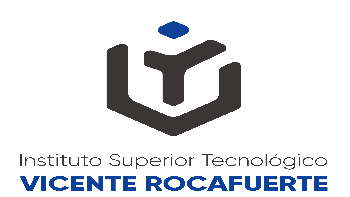 